                     «УТВЕРЖДАЮ»               Генеральный директор                ОАО «Зарубеж-Экспо»                                       Ю.И.Черкашин                 «     » июня 2017 г.ОТЧЕТ  ОАО «ЗАРУБЕЖ-ЭКСПО»О ПРОВЕДЕНИИ ВТОРОЙ МЕЖДУНАРОДНОЙ ПРОМЫШЛЕННОЙ ВЫСТАВКИ  «EXPO-RUSSIA BELARUS 2017»И ВТОРОГО МИНСКОГО БИЗНЕС-ФОРУМАг.Минск,  21-23 июня 2017 года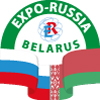   Общая характеристика выставки и форума:В период с 21 по 23 июня 2017 года в Национальном выставочном центре Республики Беларусь «ФАЛКОН» (г.Минск, Проспект Победителей 20) состоялась Вторая Российско-Белорусская промышленная выставка «Expo-Russia Belarus 2017» и Второй Минский Бизнес-форум», приуроченные к  25-летнему юбилею дипломатических отношений между Российской Федерацией и Республикой Беларусь и предстоящему IV Форуму регионов России и Беларуси.Информация об официальных организаторах:Организаторами выступили ОАО «Зарубеж-Экспо» и Минское отделение БелТПП при поддержке Госдумы и Совета Федерации, Постоянного Комитета Союзного государства, Исполкома СНГ, Минпромторга, Минэкономразвития, Минобрнауки, Минэнерго, Минсельхоза, Россотрудничества, Международной Ассоциации Фондов мира, под патронатом ТПП России.Цели и основные задачи: Цель мероприятий заключалась в содействии отечественным производителям в продвижении экспортно-ориентированной продукции на внешние рынки, укреплению единства Союзного государства, улучшению позитивного имиджа российских предпринимателей.  Информация об участии представителей Заказчика в деловых мероприятиях:Основной отличительной особенностью выставки текущего года явилось включение «Expo-Russia Belarus 2017» в Перечень конгрессно-выставочных мероприятий за рубежом АО «Российский экспортный центр», что предоставило российским экспортерам возможность получения субсидий на международные выставки для продвижения продукции на внешние рынки. Оргкомитет отмечает очень большой объем полезной работы на выставке, который выполнил представитель АО «РЭЦ» Сергей Юрьевич ГОЛУБЯТНИКОВ, который принимал участие в большинстве деловых мероприятий, подробно объяснял всем заинтересованным участникам преимущества подключения к программам поддержки российского экспорта.Информация о государственной и профессиональной поддержке:Высокий представительский уровень определялся участием VIP-персон и приветствиями руководителей наших стран. Начало церемонии открытия было положено зачитыванием Правительственной телеграммы высшего уровня от имени Министра иностранных дел России С.В.ЛАВРОВА, в которой было сказано: «Полезный вклад в раскрытие двустороннего торгово-инвестиционного потенциала вносит выставка «Expo-Russia Belarus».Убежден, что демонстрация достижений и взаимообогащающий обмен опытом позволит выйти на реализацию перспективных совместных проектов». Теплые слова содержались в поздравлениях Председателя Комитета по международным делам Совета Федерации К.И.КОСАЧЕВА, Госсекретаря Постоянного Комитета Союзного государства Г.А.РАПОТЫ, Президента ТПП РФ С.Н.КАТЫРИНА, Вице Премьер-министра Беларуси В.И.СЕМАШКО, Министра здравоохранения РБ В.А.МАЛЫШКО, Заместителя Министра энергетики В.А.ЗАКРЕВСКОГО, Генерального директора Российского Энергетического агентства А.В.ТИХОНОВА. Представитель «Российского экспортного центра» С.Ю.ГОЛУБЯТНИКОВ передал приветствие от Руководителя АО «РЭЦ» П.М.ФРАДКОВА.  Церемония завершилась красочным выступлением ансамбля «Зубренок» Дворца молодежи Минска и Детского танцевального коллектива РЦНК в Беларуси «Форте».Краткое описание Выставки (количество участников, площадь экспозиции)В общей сложности, за время работы выставки ее посетило свыше трех тысяч посетителей из числа жителей Минска и других городов РБ. Большинство из них были информированы оргкомитетом целевым образом, а также вследствие получения сведений о выставке из прессы, радио, телевидения, наглядной рекламы в городе. Общая экспозиционная площадь одного из лучших выставочных комплексов Беларуси «ФАЛКОН» составила 10000 кв.км. Можно отметить, что в 2017 году увеличилось представительство предприятий из промышленно развитых регионов. Фактическое приобретение международного статуса подчеркивалось организацией экспозиции в НВЦ «ФАЛЬКОН», лучшем выставочном комплексе города. Помимо представителей бизнеса, в форуме и выставке приняли участие представители дипломатического корпуса, исполнительной и законодательной власти, науки, культуры и СМИ. Общее количество участников без учета посетителей, превысило 780 человек. Большое внимание к выставке было проявлено руководителями участвующих регионов России, в том числе делегации Омской области во главе с Заместителем Председателя Правительства В.Б.КОМПАНЕЙЩИКОВЫМ, с участием Министра экономики О.Н.ФАДИНОЙ, Заместителя Министра сельского хозяйства и продовольствия А.С.КУРЗАНОВА, Министра природных ресурсов и экологии А.Ю.ВИНОКУРОВА. Кроме того, в выставке приняли участие делегации Владимирской, Ростовской, Псковской областей, Великого Новгорода, Красноярского края, Ханты-Мансийского Автономного округа - Югра и других. Участниками выставки стали компании, представляющие самые различные отрасли экономики: энергетика и энергосберегающие технологии, нефтехимическая и газовая промышленность, машиностроение, металлургия, транспорт, горнодобывающая промышленность, авиация и космонавтика, строительство, телекоммуникации и связь, сельское хозяйство, медицина и фармацевтика, образование, инновационные технологии, пищевая промышленность.Характеристика наиболее значимых мероприятий (основное содержание и разделы):КОНФЕРЕНЦИЯ Начальная часть Деловой программы выставки в Минске ознаменовалась успешным проведением Международной научно-практической Конференции «Перспективы расширения экономического и инновационного сотрудничества России и Беларуси в рамках Союзного государства и Евразийского экономического союза», модератором которой явился видный политический и общественный деятель, Президент Международной Славянской академии, Вице-президент МАФМ С.Н.БАБУРИН. Открывая заседание, он отметил, что многоотраслевой характер мероприятия позволит его участникам укрепить партнерское взаимодействие и расширить имеющиеся связи между предпринимателями России и Беларуси. Генеральный директор «Делового центра экономического развития СНГ» В.С.САВЧЕНКО представил доклад о российско-белорусских экономических отношениях на современном этапе. С содержательными сообщениями о промышленном потенциале своих регионов выступили: Заместитель директора Департамента инвестиций и ВЭД администрации Владимирской области Олег Александрович МАКАРОВ,  Гендиректор АНО «Инвестиционное агентство «Череповец» Оксана Рудольфовна АНДРЕЕВА. По поручению Госсекретаря Г.А.РАПОТЫ в мероприятии приняла участие Елена Федоровна ГУЛЕВИЧ, Начальник Департамента экономики и отраслевых проектов Постоянного комитета Союзного государства России и Беларуси, которая подробно осветила вопросы финансирования НИОКР, в том числе по линии малого и среднего предпринимательства. ЭНЕРГЕТИКАОдним из наиболее важных событий деловой программы «Expo-Russia Belarus», по мнению участников и экспертов, явился круглый стол на тему:  «Актуальные вопросы взаимодействия России и Беларуси в области традиционной, ядерной и альтернативной энергетики». По поручению Министра энергетики Республики Беларусь В.Н.ПОТУПЧИКА на заседании КС выступил ответственный сотрудник Минэнерго С.Н.ГРЕБЕНЬ с докладом о наиболее актуальных вопросах взаимодействия энергосистем Союзного государства. Его информацию дополнили Директор Института энергетики НАН Беларуси А.А.БРИНЬ, Представитель ГК «Росатом» в Беларуси А.С.СТАРОДУБЕЦ, и другие официальные лица. Значительный интерес белорусских энергетиков вызвал доклад «Перспективы развития солнечной энергетики», с которым выступил Евгений Иванович ТЕРУКОВ из ООО «НТЦ тонкопленочных технологий в энергетике». Были рассмотрены различные аспекты выполнения Научно-технической программы Союзного государства и перспективу совместной реализации проектов в Латинской Америке и ЕАЭС. Консультант Департамента ядерной энергетики Минэнерго РБ М.А.ПИГУЛЕВСКИЙ и Руководитель Информационного центра РУП «Белорусская АЭС» Н.М.ГРУША представили выступление «О реализации ядерной  энергетической программы в Республике Беларусь». Важные дополнения вносил представители АО «АТОМТЕХЭНЕРГО», входящего в контур ГК «РОСАТОМ». Достигнуты предварительные договоренности о продолжении сотрудничества в ближайшее время. Участники смогли познакомиться с новыми разработками в области повышения энергоэффективности. Следует отметить, что значительный интерес участников и гостей вызвал проводимый в рамках деловой программы выставки специализированный Семинар на тему: «Актуальные вопросы деятельности иностранных предприятий и предприятий совместной формы собственности на территории Республики Беларусь» (сотрудничество с Российской Федерацией). Мероприятие организовано Республиканской Конфедерацией предпринимательства РБ и Деловым центром конфедерации при участии ОАО «Зарубеж-Экспо» .СЕЛЬСКОЕ ХОЗЯЙСТВОЗаинтересованную аудиторию собрал круглый стол, организованный совместно с Министерством сельского хозяйства и продовольствия Беларуси. Тема: «Перспективы расширения импорта продуктов питания, в том числе  овощей и фруктов из Беларуси в Россию в свете санкций Евросоюза. Современная техника для сельскохозяйственной отрасли. Презентация компаний». Присутствовали сотрудники Главного управления интенсификации животноводства и Главного управления растениеводства. Большой интерес присутствующих вызвал содержательный доклад Генерального директора компании «Аргентум групп» из Минского технопарка Ирины ЛАТУШКИНОЙ, которая представила инновационные продукты собственной разработки: органический дезинфектант «SILVERSIL» с ионами серебра, полностью безопасный для людей и животных. В ходе круглого стола выяснилось, что данный препарат может быть эффективно использован в производственной схеме ОАО «Ивановоискож» для обработки спецоборудования для Вооруженных сил и Полиции. Практическое применение в сельском хозяйстве нашло также микроудобрение «АГРОНАН» - первый в мире мембранотропный препарат для предпосевной обработки семян. Генеральный директор компании «АЗАТ» Владислав РААЛЬ представил Многофункциональную моечно-дезинфекционную установку «RALL-2000 MD» и Установку гидропонную барабанного типа «RALL GD». По достоинству была оценена высококачественная продукция ИП «В.Ф.ТРЕПАКОВ»  и ООО «Бета Гида» из г.Электросталь , ГК «АГРОПЛЮС» из Краснодарского края. В заседании приняли участие представители аграрной отрасли РФ, прибывшие в Минск на региональное совещание, а также ООО «ДИАС» из Краснодара, холдинга «Минский тракторный завод», Орловского госуниверситета, компаний «Имбиоком», «Зельаква», «Ростехно», Завод молочных машин (Вологда), АК БАРС, НПФ «Адгезив», ООО «Плинт», ЦПЭ Псковской области, «Здоровый дом». С докладом «Инновации ФГБОУ ВО «Государственный университет по землеустройству» для агропромышленного комплекса» выступила Начальник отдела интеллектуальной собственности этого вуза Ольга Михайловна  РОДИОНОВА.  ОБРАЗОВАНИЕВ рамках круглого стола, организованного совместно с Министерством образования Беларуси и Национальной Академией наук Республики Беларусь, прошло обсуждение темы: «О перспективах расширения сотрудничества России и Беларуси в сфере науки, высшего и среднего образования», на котором отдельно было выделено научное сотрудничество в вопросах формирования научно-технических программ, реализуемых в рамках Союзного государства в области радиоэлектроники, информационных и космических технологий. Следует отметить, что очень информативным явилось выступление Елены Федоровна ГУЛЕВИЧ, Начальника Департамента экономики и отраслевых проектов Постоянного комитета Союзного государства России и Беларуси, которая подробно рассказала о поддержке НИОКР и ходе реализации совместных программ наших стран. О сотрудничестве с коллегами проинформировал Директор РУП «Унитехпром» при Белорусском госуниверситете Павел Михайлович БЫЧКОВСКИЙ, представители Национального ядерного университета «МИФИ», Ульяновского и Орловского университетов, Университета транспорта Беларуси, Университета информатики и радиоэлектроники, Аграрного технического университета, научно-технических организаций НАН Республики Беларусь: Филиала РГСУ в Минске, Орловского госуниверситета имени И.С.Тургенева, Ульяновского госуниверситетов, Калининградского государственного технического университета (КГТУ), а также ФГБОУ «Национальный исследовательский ядерный университет «МИФИ», ООО «ИМБИОКОМ» Представитель ФГАОУ ВО Южноуральский госуниверситет (НИУ) ЦЕЙЛИКМАН Ольга Борисовна выступила с обстоятельным докладом «Современные научные достижения как основа развития современного образовательного процесса». На «полях» было подготовлено заседание «Межакадемического совета по проблемам развития Союзного государства», включающее подведение итогов конкурса на соискание премий РАН и НАН «За выдающиеся научные результаты, полученные российскими и белорусскими учёными».Очень полезным участники мероприятия признали выступление Начальника отдела образования Представительства Федерального агентства «Россотрудничество» в РБ Натальи Илларионовны ИПАТОВОЙ, которая осветила состояние российско-белорусских отношений в области образования, дала практические советы по сотрудничеству с вузами Беларуси.ТРАНСПОРТПодробно обсудили вопросы дальнейшего совершенствования логистической системы Евразийского экономического союза участники круглого стола на тему: «О транспортном сотрудничестве России и Беларуси в рамках Союзного государства». Несмотря на отказ Минтранса РБ от участия (по объективным причинам) были, тем не менее, всесторонне рассмотрены перспективы расширения взаимодействия в рамках «Госпрограммы развития и интеграции инфраструктуры транспортной отрасли до 2020 года». Директор компании «ПГМ-Городское пространство» Борис Борисович МАНДРИК-КОТОВ представил доклад «Применение композитных материалов на объектах транспортной инфраструктуры в промышленном и гражданском строительстве» и рассказал об использовании конструкций при  строительстве транспортных объектов в Калининградской области, провинциях Испании и, возможно, в дорожном строительстве в Беларуси. Была представлена продукция Пензенского завода «ТЕЛЕМА ГИНО» в области производства оборудования для тягового состава поездов. Обсуждались перспективы  подключении к реализации проекта «Панъевропейский транспортный коридор Север-Юг». Директору Научно-инженерного центра «ВЯТИЧ» из г.Троицк Московской области Валерию ГЕРАСИМОВУ оказано содействие в приглашении руководителей белорусской госкомпании РУП «Аэродромремонтстрой» в целях определения перспективы использования алмазных инструментов российского производства в реконструкции Национального аэропорта Минск, строительству в Беларуси транспортно-логистического центра Союзного государства. МЕДИЦИНАПо аналогичной схеме прошел круглый стол, организованный совместно с Министерством здравоохранения РБ «О проведении согласованной политики в сфере здравоохранения в рамках реализации Концепции социального развития Союзного государства России и Беларуси». Некоторые участники мероприятия заблаговременно встретились в Минздраве Беларуси с представителями Департамента фармацевтической промышленности В.Е.ШЕВЧУКОМ, Начальником Отдела медицинской техники Д.В.ГРИНЬКО, руководителями Белорусского медицинского университета, Института генетики и цитологии, РНПЦ неврологии и нейрохирургии, Белорусской медицинская академия последипломного образования. Состоялось обсуждение проектов в области информатизации здравоохранения и телемедицинских технологий.  Генеральный директор ЗАО «ОЛДАНС» из Перми Сергей Борисович БУРКОВ сделал сообщение о выпускаемых его предприятием контейнерах для биоматериалов, микропробирок «Эппендорф», чашек Петри. Представитель Орловского госуниверситета ФЕДОТОВ Александр Анатольевич подготовил доклад «Интеграция цифровых и медицинских технологий: факты и ожидания». Представили свою продукцию на круглом столе: ООО «Бергус» из Владимирской области, специализирующееся на выпуске современных медицинских изделий, ООО «Самсон Мед» из Санкт-Петербурга, выпускающее полный цикл лекарственных средств эндокринно-ферментного происхождения, относящихся к группе пептидных биорегуляторов. По согласованию с Управлением здравоохранения г.Минска для участников выставки было организовано посещение Конференции терапевтов. Корпоративный директор компании «Здоровый дом» Минзифа ФАДЕЕВА провела презентацию бионанотехнологий линейки APL на основе натуральных трав. Для холдинга «Гранд Крио» были подобраны партнеры из числа ведущих медицинских центров Беларуси, которым предложено оборудование для аэрокриотерапии, инициирующее запуск механизмов самодиагностики и самоизлечения всех систем организма, в том числе инновационная термоизолированная криокапсула «ICEQUEEN». СТРОИТЕЛЬСТВОИнформационно насыщенным стал круглый стол «О подготовке нормативной базы создания единого рынка строительных услуг России и Беларуси», организованный совместно с Министерством архитектуры и строительства РБ.  По достоинству был оценен участниками выставки доклад  представителя московского НПЦ «РОДЕМОС», который представил плавучие модульные конструкции и широкую номенклатуру изделий из пластика. Данная продукция уже заслужила признание европейских потребителей и будет использована, в частности, в строительстве новой набережной побережья Монако. Присутствовавшие на его выступлении представители строительных структур РБ также определили возможности сотрудничества. В работе круглого стола приняли участие руководители компаний: «Мальтерс», выпускающей стройматериалы, «Белпромпроект», «Квадроэнерго», «Гомельский домостроительный комбинат», «Минский завод строительных материалов», а также российских компаний: «Холдинг ВМП», «Красносельскстройматериалы». В мероприятиях приняла участие крупная строительная компания «MARSOL International» из г.Торревьеха (Испания). Директор треста «СпецМиксТрейд» Денис ЛОЗЕНКО представил образцы радиаторов охлаждения усовершенствованной конструкции. Успешно выступила «Норд-Инжиниринг» из Великого Новгорода, изготавливающая стройоборудование. Компания «Модуль-ЛТД» из Владимирской области заключила контракт на поставку антивандальных бронеконструкций для госучреждений Беларуси. Информация о проведенной рекламно-информационной компании:В подготовительный период  осуществлялась масштабная рекламная компания, в ходе которой разослано свыше двадцати восьми тысяч адресных писем в госучреждения, объединения промышленников, региональные органы власти, опубликованы  информационные материалы в 37 печатных СМИ России и Беларуси, подготовлен официальный Каталог, руководителями оргкомитета даны многочисленные интервью, размещены баннеры на центральных магистралях.Предварительная оценка эффективности проведения Выставки: За три дня работы, в рамках выставки и Минского Бизнес-Форума было проведено 17 тематических мероприятий, в их числе: Пресс-конференция, посвященная форуму и выставке, в которой приняли участие 26 представителей ведущих СМИ Беларуси; Церемония торжественного открытия Второго Минского Бизнес-форума «МБФ-2017» и Второй Международной Российско-Белорусской выставки «Expo-Russia Belarus 2017»; 14 пленарных заседаний, круглых столов, практических семинаров и презентаций. В ходе этих мероприятий заслушано 27 докладов представителей бизнеса, исполнительной и законодательной власти, науки и общественных объединений. В данных мероприятиях приняли участие около 150 российских компаний из 32 регионов и около 60 белорусских предприятий. Совместно с Минским отделением БелТПП организовано более 400 деловых встреч и переговоров предпринимателей Союзного государства. Другие сведения, раскрывающие содержательную часть Выставки:Результативным направлением явилась Контактно-Кооперационная биржа деловых контактов в формате «В2В», с участием сотрудников Торгпредства РФ, обеспечившая деловые переговоры. Дополнительно к программе был проведен Круглый стол российских бизнесменов с Торгпредом России в Беларуси К.В.АРТЮШИНЫМ. Можно отметить, что наиболее действенную подддержку оргкомитет получил от АО «Российский экспортный центр», Представительства Россотрудничества, Торгпредства РФ. Как отметили участники, Деловая программа позволила участникам усвоить новейшие технологии, дала импульс научно-техническим разработкам, а экспозиции производителей помогли найти новых партнеров и потенциальных заказчиков.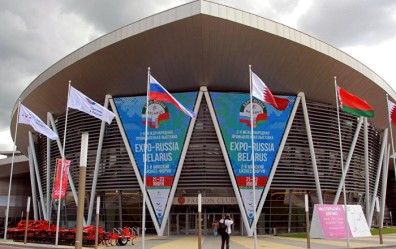                       Департамент международного сотрудничества ОАО «Зарубеж-Экспо»